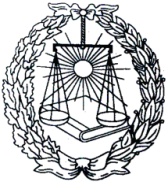 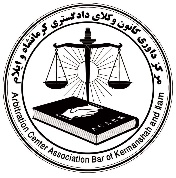 بسمه تعالی                                            تاریخ     /     /     13« موافقتنامه داوری بعد از وقوع اختلاف »دبیر محترم مرکز داوری کانون وکلای دادگستری کرمانشاه و ایلامالف- طرفین داورینظر به وقوع اختلاف، بین اینجانبان امضاکنندگان ذیل به اسامی:1 . نام و نام خانوادگی: ............................................................ نام پدر : ............................. تاریخ تولد: ......................... شغل: ........................ تابعیت: ......................... اقامتگاه (نشانی پستی): .................................................................  ........................................................ کد پستی: .................................. تلفن (ثابت و همراه) : ............................................. نشانی الکترونیکی:.................................................................................................................................................................2 . نام و نام خانوادگی: ............................................................ نام پدر : ............................. تاریخ تولد: ......................... شغل: ........................ تابعیت: ......................... اقامتگاه (نشانی پستی): .................................................................  ........................................................ کد پستی: .................................. تلفن (ثابت و همراه) : ............................................. نشانی الکترونیکی:.................................................................................................................................................................درخصوص کیفیت تفسیر / اجرای قرارداد کتبی مورخ     /     /     و توافق شفاهی مؤخر بر آن برای ارجاع موضوع اختلاف به داوری مرکز داوری کانون وکلای دادگستری کرمانشاه و ایلام، بدین وسیله شرایط طرفین برای انجام داوری توسط آن مرکز را به اطلاع می رسانیم.ب- چگونگی انتخاب داور / هیات داوری□ انتخاب و نصب داور / داوران مطابق مقررات آن مرکز داوری می باشد؛□ آقای / خانم ............................................. به عنوان داور انتخابی طرفین انتخاب و به ایشان اختیار داوری اعطاء می گردد؛□ آقای / خانم ........................................ از جانب طرف شماره (1) و آقای / خانم ...........................................  از سوی طرف شماره (2) به عنوان داوران اختصاصی طرفین و آقای / خانم ................................................ به عنوان سرداور انتخاب و به آنان اختیار داوری اعطا می گردد؛درصورتی که داور یا داوران قبلاً توسط طرفین انتخاب شده باشند، تبصره ذیل تکمیل گردد:تبصره- داور / داوران منتخب در برگی جداگانه قبولی خود را برای انجام داوری وفق درخواست طرفین اعلام نموده اند که به ضمیمه این درخواست تسلیم می شود.□ قبولی داور / داوران منتخب طرفین متعاقباً اخذ خواهد شد.□پ- اختیارات داور / هیات داوری1. داور / هیات داوری بر اساس مقررات آن مرکز داوری و با بررسی کلیه سوابق، دلایل و مدارک موجود و استماع آخرین اظهارات طرفین اختلاف و وکلا و نمایندگان آنان و با تکیه بر قرارداد کتبی مورخ    /     /      منعقده بین طرفین، و توافقات شفاهی مؤخر بر آن که داور / داوران طرفین بر آنها به طور کامل اشراف و اطلاع داشته یا در جریان رسیدگی بعدی اطلاع خواهند یافت، ظرف مدت (مدت داوری) ........... ماه، از تاریخ تنظیم این موافقت نامه و اعلام قبولی، به صراحت ضمن صدور و انشاء رای و تسلیم آن به طرفین، اختلاف آنان را حل و فصل نموده و اعلام می دارند که (شرح مختصر خواسته): ............................................................................................................................................................................................................................................................................................................................................................................................................................................................................................................................................................................................................................................................. مشروح اختلاف و ادعاهای طرفین در برگ ضمیمه این توافقنامه (دادخواست داوری) ارائه می گردد.2. به مرکز داوری و داوران آن درمورد انتخاب داور و کارشناس و اهل خبره و عزل و تغییر و تجدید آنان، تمدید مدت داوری و مواعد، ابلاغ اوراق و دعوت نامه ها و نظریات و تصمیمات و آراء، دعوت به صلح و سازش، نظارت بر جریان رسبدگی، مساعدت در اجرای رای، تعیین و تقسیم حق الزحمه داوری تفویض اختیار می نماییم. نیز ملتزم می گردیم که در جریان رسیدگی مدارک و اطلاعات مورد نیاز را تقدیم نموده و در پیشرفت جریان داوری و اجرای رای صادره همکاری نماییم. درضمن دلایل سمت خود و همچنین مدارک ادعا و اختلاف و مدافعات و توضیحات لازم پیوست است  □/  ظرف سه (3) روز از تاریخ تقدیم این موافقت نامه ارائه خواهیم کرد. □ رایی که به ترتیب فوق صادر می گردد، برای طرفین و قائم مقام قانونی آنان قطعی و لازم الاجرا می باشد. نام و نام خانوادگی و امضای طرفین اختلاف